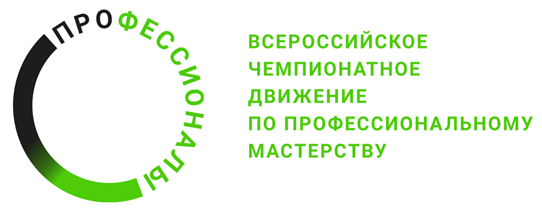  ПРОГРАММА ПРОВЕДЕНИЯРегионального этапа чемпионата (наименование региона)по компетенции «Туризм» СПООбщая информацияОбщая информацияНаименование компетенцииТуризмНаименование категорииСПОПериод проведенияМесто проведения и адрес площадкиКонтакты Главного экспертаПрограмма  Программа  ВремяОписаниеД-2  / «___» ___________ 2024 г.Д-2  / «___» ___________ 2024 г.10:30 – 11:00Регистрация экспертов-наставников по компетенции на площадке чемпионата 11:00 – 13:00Инструктаж по ТБ и ОТ. Обучение экспертов. Ознакомление экспертов с Конкурсным заданием. Распределение ролей между экспертами. Обсуждение конкурсного задания.  Подписание протоколов.13:00 – 16:00Ознакомление и занесение критериев оценки в систему ЦСО, их блокировка. Обучение экспертов. Распечатка ведомостей. Оформление и подписание протоколов16:00 - 18:00Монтаж оборудования и площадки. Приемка конкурсных участков главным экспертом, а также их   подготовка к дальнейшим соревнованиям.Д-1  / «___» ___________ 2024 г.Д-1  / «___» ___________ 2024 г.13:30-15:00Прибытие участников и экспертов на площадку. Регистрация.   Подписание протоколов. Знакомство конкурсантов с регламентирующей и конкурсной15:00 – 15:30Инструктаж по охране труда  для участников и экспертов. Подписание протоколов.15:30– 16:30Жеребьевка рабочих мест участников. Знакомство участников с рабочими местами. Подписание протоколов.16:30 – 17:00Жеребьевка процедуры проведения соревнований. Подписание протоколов. Участники покидают площадку.17:00 – 18:00Совещание экспертов по компетенции.Соревновательный день Д 1 / «____» _______2024 г.Соревновательный день Д 1 / «____» _______2024 г.08:00 – 08:30Сбор конкурсантов и экспертов на рабочей площадке. Регистрация конкурсантов и экспертов.08:30 – 09:00Инструктаж по охране труда на рабочем месте конкурсантов. Жеребьевка порядка выхода на переговоры и презентацию. 09:00 – 09:15Получение конкурсного задания по модулю А «Оформление и обработка заказа клиента по подбору пакетного тура».  Ознакомление с заданием. 09:15 – 11:45Выполнение задания по Модулю А «Оформление и обработка заказа клиента по подбору пакетного тура» (2 ч. 30 м.).11:45 – 11:50Переход конкурсантов в брифинг – зону 11:50 – 12:50Презентация по Модулю А «Оформление и обработка заказа клиента по подбору пакетного тура» (5 мин./команда).13:00 – 13:40Обед.13:40 – 14:00Получение конкурсного задания по модулю Б «Работа с возражениями туриста». Жеребьевка порядка выхода на переговоры и презентацию. 13:30 – 16:30Выполнение задания по Модулю Б «Работа с возражениями туриста» (30 минут + 10 минут/команда переговоры). Переход в комнату конкурсантов. По окончанию презентации конкурсанты покидают рабочую площадку. 16:30 – 20:00Работа экспертов по оценке. Заполнение рукописных ведомостей оценки. Внесение оценок в ЦПЧ.20:00 – 21:00Завершение дня, подписание Протоколов.Соревновательный день Д 2 / «____» _________ 2024 г.Соревновательный день Д 2 / «____» _________ 2024 г.08:00 – 08:30Сбор конкурсантов и экспертов на рабочей площадке. Регистрация конкурсантов и экспертов.08:30 – 09:00Инструктаж по охране труда, технике безопасности на рабочем месте конкурсантов. Жеребьевка порядка выступления по модулям В и Г. 09:00 – 09:15Получение конкурсного задания по модулю В «Формирование и обоснование нового туристского продукта».  Ознакомление с заданием. 09:15 – 11:45Выполнение задания по Модулю В «Формирование и обоснование нового туристского продукта» (2 ч. 30 м.).11:45 – 11:50Переход конкурсантов в брифинг – зону.11:50 – 12:50Презентация по Модулю В «Формирование и обоснование нового туристского продукта» (5 мин./команда).13:00 – 13:40Обед.13:40 – 13:55Получение конкурсного задания по модулю Г «Продвижение туристского продукта». Ознакомление с заданием.13:55 – 15:55Выполнение задания по Модулю Г «Продвижение туристского продукта» (2 ч. 00 м.).15:55 – 16:00Переход конкурсантов в брифинг – зону16:00 – 17:00Презентация по Модулю Г «Продвижение туристского продукта» (5 мин./команда).17:00 – 20:00Работа экспертов по оценке. Заполнение рукописных ведомостей оценки. Внесение оценок в ЦПЧ.  20:00 – 21:00Завершение дня, подписание Протоколов.Соревновательный день Д 3 / «_____» _________ 2024 г.Соревновательный день Д 3 / «_____» _________ 2024 г.08:00 – 08:30Сбор конкурсантов и экспертов на площадке. Регистрация конкурсантов и экспертов.08:30 – 09:00Инструктаж по охране труда на рабочем месте конкурсантов. Жеребьёвка порядка выхода на переговоры и выступления.09:00 – 09:15Получение конкурсного задания по модулю Д «Разработка программы тура по заказу клиента».  Ознакомление с заданием. 09:15 – 11:45Выполнение задания по Модулю Д «Разработка программы тура по заказу клиента» (2 ч. 30 м.).11:45 – 11:50Переход конкурсантов в брифинг – зону.11:50 – 12:50Презентация по Модулю Д «Разработка программы тура по заказу клиента» (5 мин./команда).13:00 – 13:40Обед.13:40 – 14:00Получение конкурсного задания по модулю Е «Специальное задание». Ознакомление с заданием.14:00 – 15:00Выполнение задания по Модулю Е «Специальное задание» (1 ч. 00 м.).15:00 – 15:05Переход конкурсантов в брифинг – зону.15:05 – 16:05Презентация по Модулю Е «Специальное задание» (5 мин./команда).16:05 – 20:00Работа экспертов по оценке. Заполнение рукописных ведомостей оценки. Внесение оценок в ЦПЧ.  20:00 – 21:00Завершение Чемпионата.  Блокировка оценок.  Подписание итоговых Протоколов. Подписание экспертами-наставниками итоговых ведомостей оценок.